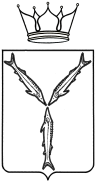 МИНИСТЕРСТВО ЗДРАВООХРАНЕНИЯСАРАТОВСКОЙ ОБЛАСТИП Р И К А Зот ____________ №________г. СаратовО внесении изменений в приказ министерства здравоохранения Саратовской области от 30.04.2019 № 63-пНа основании Положения о министерстве здравоохранения Саратовской области, утвержденного постановлением Правительства Саратовской области от 1 ноября 2007 года № 386-П «Вопросы министерства здравоохранения Саратовской области», в соответствии с Федеральным законом от 5 апреля 2013 года № 44-ФЗ «О контрактной системе в сфере закупок товаров, работ, услуг для обеспечения государственных и муниципальных нужд», Правилами определения требований к закупаемым органами государственной власти области, иными государственными органами области, органами управления территориальными государственными внебюджетными фондами, соответственно их территориальными органами и подведомственными указанным органам казенными учреждениями и бюджетными учреждениями отдельным видам товаров, работ, услуг (в том числе предельных цен товаров, работ, услуг), утвержденными постановлением Правительства области от 31 декабря 2015 года № 688-П,ПРИКАЗЫВАЮ:Внести в приказ министерства здравоохранения Саратовской области от 30 апреля 2019 года № 63-п «Об утверждении требований к отдельным видам товаров, работ, услуг (в том числе предельных цен товаров, работ, услуг), закупаемым министерством здравоохранения Саратовской области, и находящимися в его ведении казенными и бюджетными учреждениями» следующие изменения:в Приложении строки 2, 3 изложить в следующей редакции:2. Настоящий приказ подлежит официальному опубликованию в средствах массовой информации.3. Настоящий приказ вступает в силу со дня его официального опубликования.Согласовано:Первый заместитель министра                                                                                             С.С. ШуваловНачальник                  управления организации              работы министерства                                                                                                               М.В. КарловНачальник управлениябюджетного учёта, государственных закупок и мониторинга деятельности учреждений                                                                           Ю.Л. ПотаповНачальник отдела кадров                                                                                                      Т.В. ГамаюноваЗаключениепо результатам антикоррупционной экспертизыот «___» __________ 2019 годаВ соответствии с Методикой проведения антикоррупционной экспертизы нормативных правовых актов и проектов нормативных правовых актов, утвержденной Постановлением Правительства Российской Федерации от 26 февраля 2010 года № 96, в настоящем проекте положений, устанавливающих для правоприменителя необоснованно широкие пределы усмотрения или возможность необоснованного применения исключений из общих правил, а также положений, содержащих неопределенные, трудновыполнимые и (или) обременительные требования к гражданам и организациям и тем самым создающих условия для коррупции, не выявлено.По результатам изучения настоящего проекта положений, противоречащих Конституции РФ, федеральному, региональному законодательству не выявлено.Начальник отдела правового обеспечения	                                                                                                                                  Т.А. ОвчинниковаКонсультант отдела правового обеспечения					                                                                                              М.В. НикулинаМашины вычислительные электронные цифровые прочие, содержащие или не содержащие в одном корпусе одно или два из следующих устройств для автоматической обработки данных: запоминающие устройства, устройства ввода, устройства вывода. Пояснения по требуемой продукции: компьютеры персональные настольные, рабочие станции выводатип (моноблок/системный блок и монитор)тип (моноблок/системный блок и монитор)Системный блок и монитор,моноблокМашины вычислительные электронные цифровые прочие, содержащие или не содержащие в одном корпусе одно или два из следующих устройств для автоматической обработки данных: запоминающие устройства, устройства ввода, устройства вывода. Пояснения по требуемой продукции: компьютеры персональные настольные, рабочие станции вывода039дюймразмер экрана/монитораразмер экрана/мониторане более 27«226.20.15Машины вычислительные электронные цифровые прочие, содержащие или не содержащие в одном корпусе одно или два из следующих устройств для автоматической обработки данных: запоминающие устройства, устройства ввода, устройства вывода. Пояснения по требуемой продукции: компьютеры персональные настольные, рабочие станции выводатип процессоране установлено Правительством областитип процессоране более 12 ядер2931гигагерцчастота процессорачастота процессоране более 4,2 2553гигабайтразмер оперативной памятиразмер оперативной памятине более 32 2553терабайтобъем накопителяобъем накопителяне более 10 тип жесткого дискатип жесткого дискаHDD/SSDоптический приводоптический привод+тип видеоадаптератип видеоадаптераИнтегрированный/Дискретныйоперационная системаоперационная система+предустановленное программное обеспечениепредустановленное программное обеспечение (в т.ч. средства защиты информации)+383рубльпредельная ценапредельная ценане более 110000326.20.16метод печати (струйный /лазерный - для принтера)метод печати (струйный /лазерный - для принтера)лазерный/струйный326.20.16Устройства ввода или вывода, содержащие или не содержащие в одном корпусе запоминающие устройства.Пояснения по требуемой продукции: принтеры(многофункциональное устройство), сканерыразрешение сканирования (для сканера)не установлено Правительством областиразрешениесканирования (для сканера)не менее 600x1200 dpi цветность(цветной /черно-белый) цветность (цветной /черно-белый)черно-белый/цветной максимальный формат максимальный форматА4/А3скорость печати/сканированияскорость печати/сканированияне менее 1 стр/минналичие дополнительных модулей и интерфейсов (сетевой интерфейс, устройства чтения карт памяти  и т.д.)наличие дополнительных модулей и интерфейсов (сетевой интерфейс, устройства чтения карт памяти, автоподатчик и т.д.)есть383рубльпредельная цена на сканерыпредельная цена на сканер383рубльпредельная цена на принтер (многофункциональное устройство)предельная цена на принтер (многофункциональное устройство)100 000»МинистрН.В. Мазина